COMO NACIERON LAS CLASES SOCIALES EN GUATEMALA.Cuentos Cortos para Vidas Largas. Autor Gil Zu.  12 de octubre 2016.Un mañana llego un conquistador a la parcela de tierra de un indigena para trasmitirle el Evangelio de Jesus llevando una Biblia en la mano.  Conversaron durante dos horas y al final el indigena acepto convertirse dejando al conquistador como propietario de su tierra mientras el Indigena se quedo con La Biblia. El Conquistador lo convencio que era necesario que se quedara a trabajar bajo su mando por el resto de su vida y a cambio cuando se muriera le esperaba un Paraiso. El indigena acepto y trabajo como esclavo del conquistador hasta el dia de su muerte.Al morir el indigena heredo a sus hijos, nietos y descendencia su vida de esclavos debiendo de guardar obediencia a sus manos conforme lo pide Pablo en El Nuevo Testamento. Mientras que el conquistador al morir heredo tierras, bienes, fortuna a sus descendientes junto a un apellido de abolengo para las nuevas generaciones que debian de mantener el Status de Las Mejores Familias.  Para alcanzar el cielo mando a pagar sus diezmos y primicias ordenando que se construyera un oratorio para su familia unicamentePARA COMPRENDER UN LIBRO CORTO ES NECESARIO HABER VIVIDO UNA VIDA LARGA . Quevedo.      Escritores y Poetas en el Exilio Sakerti Nuevo AmanecerRe: GUATEMALA NO DICE...COMO NACIERON LAS CLASES SOCIALES EN GUATEMALA.Cuentos Cortos para Vidas Largas. Autor Gil Zu.  12 de octubre 2016.Un mañana llego un conquistador a la parcela de tierra de un indigena para trasmitirle el Evangelio de Jesus llevando una Biblia en la mano.  Conversaron durante dos horas y al final el indigena acepto convertirse dejando al conquistador como propietario de su tierra mientras el Indigena se quedo con La Biblia. El Conquistador lo convencio que era necesario que se quedara a trabajar bajo su mando por el resto de su vida y a cambio cuando se muriera le esperaba un Paraiso. El indigena acepto y trabajo como esclavo del conquistador hasta el dia de su muerte.Al morir el indigena heredo a sus hijos, nietos y descendencia su vida de esclavos debiendo de guardar obediencia a sus manos conforme lo pide Pablo en El Nuevo Testamento. Mientras que el conquistador al morir heredo tierras, bienes, fortuna a sus descendientes junto a un apellido de abolengo para las nuevas generaciones que debian de mantener el Status de Las Mejores Familias.  Para alcanzar el cielo mando a pagar sus diezmos y primicias ordenando que se construyera un oratorio para su familia unicamentePARA COMPRENDER UN LIBRO CORTO ES NECESARIO HABER VIVIDO UNA VIDA LARGA . Quevedo.      Escritores y Poetas en el Exilio Sakerti Nuevo Amanecer14 octubre de 2016.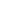 